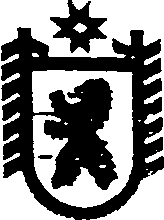 Республика КарелияАДМИНИСТРАЦИЯ СЕГЕЖСКОГО МУНИЦИПАЛЬНОГО РАЙОНАПОСТАНОВЛЕНИЕот  24  марта  2017  года  №  175  СегежаОб утверждении Порядка использования бюджетных ассигнований резервного фонда администрации Сегежского муниципального района В соответствии со статьей 81 Бюджетного кодекса Российской Федерации  администрация Сегежского муниципального района   п о с т а н о в л я е т:Утвердить прилагаемый Порядок использования бюджетных ассигнований резервного фонда администрации Сегежского муниципального района.Признать утратившим силу постановление главы администрации Сегежского муниципального района от 10 ноября 2008 г. № 1101 «О Порядке использования бюджетных ассигнований резервного фонда администрации Сегежского муниципального района». Отделу информационных технологий и защиты информации администрации Сегежского муниципального района (Т.А.Слиж) обнародовать настоящее постановление путем размещения официального текста настоящего постановления в информационно-телекоммуникационной сети «Интернет» на официальном сайте администрации Сегежского муниципального района  http://home.onego.ru/~segadmin.Контроль за исполнением настоящего постановления оставляю за собой.    Глава администрации                                                                                     Сегежского муниципального района					          И.П. ВекслерРазослать: в дело, ФУ - 2,ОБУ, ОИТиЗИ, КСК.                                                                  Порядокиспользования бюджетных ассигнований резервного фонда администрации Сегежского муниципального района 1. Настоящий порядок определяет направления использования и процедуру выделения средств резервного фонда администрации Сегежского муниципального района (далее – резервный фонд), учет, отчетность и контроль за использованием средств резервного фонда.2. Размер резервного фонда устанавливается решением Совета Сегежского муниципального района о бюджете Сегежского муниципального района на очередной финансовый год (на очередной финансовый год и на плановый период) и не может превышать 3 процента утвержденного указанным решением общего объема расходов.3. Средства резервного фонда направляются на финансовое обеспечение непредвиденных расходов, за исключением финансового обеспечения расходов на проведение аварийно-спасательных работ и иных мероприятий, связанных с ликвидацией последствий стихийных бедствий и других чрезвычайных ситуаций.4. Выделение средств резервного фонда осуществляется на основании постановлений администрации Сегежского муниципального района (далее – администрации).5. Проекты постановлений администрации о выделении средств резервного фонда готовятся финансовым управлением Сегежского муниципального района (далее – финансовое управление) по поручению главы администрации с приложением документов, обосновывающих размер выделяемых средств. 6. Постановление администрации о выделении средств из резервного фонда должно содержать следующую информацию:1) наименование получателя бюджетных ассигнований резервного фонда;2) цели выделения бюджетных ассигнований резервного фонда;3) объем выделяемых бюджетных ассигнований резервного фонда.Финансовое управление в срок до 10 числа месяца, следующего за отчетным, готовит отчет о расходовании средств резервного фонда по форме согласно приложению 1 к настоящему порядку и направляет его в отдел информационных технологий и защиты информации администрации для обнародования в информационно-телекоммуникационной сети «Интернет» на официальном сайте администрации.8.  Средства резервного фонда используются строго по назначению и не могут быть направлены на иные цели.9. Контроль за использованием средств резервного фонда по целевому назначению осуществляется финансовым управлением.10. Получатели средств резервного фонда в месячный срок после осуществления фактических расходов, но не позднее трехмесячного срока со дня выделения средств, представляют в финансовое управление отчет о расходовании средств резервного фонда по форме согласно приложению 2 к настоящему порядку с приложением копий счетов-фактур, договоров, актов выполненных работ, оказанных услуг и иных подтверждающих осуществление расходов документов.11. Средства резервного фонда, выделенные бюджетополучателям, в случае их нецелевого использования, а также в случае их неиспользования подлежат возврату на счет бюджета Сегежского муниципального района. _______________                                               Приложение 1к Порядку использования бюджетных                                                                             ассигнований резервного фонда                                                                       администрации Сегежского                                                                 муниципального района ОТЧЕТ
о расходовании средств резервного фонда администрации Сегежского муниципального районаза ___________ 20__ года Глава администрацииСегежского муниципального района            ____________           __________________                                                                                (подпись)                    (расшифровка подписи)Руководитель финансового управленияСегежского муниципального района            ____________           __________________                                                                                                (подпись)                    (расшифровка подписи)__________________                                               Приложение 2к Порядку использования бюджетных                                                                             ассигнований резервного фонда                                                                       администрации Сегежского                                                                 муниципального района ОТЧЕТ
о расходовании средств резервного фонда администрации Сегежского муниципального районапо _____________________________________(наименование получателя средств)по состоянию на 01 ___________ 20___года В случае неиспользования или неполного использования выделенных средств указать сумму и причину неосвоения.___________________________                     ____________           __________________       (должность руководителя                                           (подпись)                     (расшифровка подписи)    муниципального учрежденияСегежского муниципального района)Исполнитель: _______________                     ____________           __________________                              (должность)                                        (подпись)                   (расшифровка подписи)ТелефонДата_______________                 УТВЕРЖДЁНпостановлением администрации   Сегежского муниципального районаот  «24»  марта  2017 г.  № 175 № п.Постановление администрации Сегежского муниципального района (дата, номер)Цель выделения средствСумма выделенных средств(руб. коп.)Сумма выделенного финансирования (руб. коп.)12…Итогоостаток бюджетных ассигнований на конец отчетного периодаПостановление администрации Сегежского муниципального района (дата, номер)Сумма выделен-ных бюджетныхассигнований в соответствии с постановлением (руб. коп.)Сумма фактически израсходованных средств (руб.коп.)Цель использова-ния средствДата осуществления фактического расхода Перечень документов, подтверждаю-щих целевое использование средств (с приложением копий)